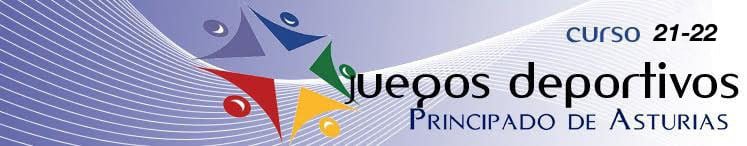 FASE REGIONAL  FUTBOL SALACATEGORIA ALEVINHorarios. Jornada 22. 28 / 05 / 2022Sábado 28/05/22:			 11,30 horas. Colegio Inglés (Oviedo)COLEGIO INGLÉS - COLEGIO LOYOLASábado 28/05/22:			 12,30 horas. Polidep. Nuevo (Pola Siero)C.P. CELESTINO MONTOTO – COLEGIO INMACULADASábado 28/05/22:			12,00 horas. Colegio Los Robles (Oviedo)COLEGIO LOS ROBLES – C.P. HNOS. ARREGUISábado 28/05/22:			10,00 horas. Polidep. Colunga (Oviedo)C.P. BRAULIO VIGÓN – COLEGIO DOMINICASSábado 28/05/22:			13,00 horas. Polidep. Sur (Mieres)AMPA ANICETO SELA - C.P. LA ERÍADESCANSA:  COLEGIO BUENAVISTA